                                                                                        Затверджено на засіданні кафедри Протокол № __ від ― ___ ______ 2020 р.Анотація навчального курсуМета курсу (набуті компетентності)Метою курсу «Дискретна математика» є освоєння методів, що дозволяють орієнтуватися в засобах штучного інтелекту, створювати інформаційні технології та системи інтелектуальної обробки данихВнаслідок вивчення даного навчального курсу здобувач вищої повинен набути наступних компетентностей:Знання: знати, аналізувати, цілеспрямовано шукати і вибирати необхідні для вирішення професійних завдань інформаційно-довідникові ресурси і знання з урахуванням сучаснихдосягнень науки і техніки. Вміння: мотивовано обирати мови програмування та технології розробки для розв’язання завдань створення і супроводження програмного забезпечення.Мати навички командної розробки, погодження, оформлення і випуску всіх видів програмної документації.Структура курсуСистема оцінювання курсуКритерії оцінювання та система розподілу балівПоточний контроль здійснюється лектором. Викладач розробляє чіткі критерії оцінювання всіх видів навчальної роботи у комплексному контролі знань, доводить їх до відома студентів на початку змістовного модулю. Система оцінювання аудиторної роботи.Поточна аудиторна діяльність студента оцінюється за чотирибальною (національною) шкалою.Форми участі студентів у навчальному процесі, які підлягають поточному контролю:виступ з основного питання;усна доповідь;доповнення, запитання до того, хто відповідає, рецензія на виступ;участь у дискусіях, інтерактивних формах організації заняття;аналіз джерельної та монографічної літератури;лабораторні заняття;самостійне опрацювання тем;підготовка тез, конспектів навчальних або наукових текстів;систематичність роботи на семінарських заняттях, активність під час обговорення питань;та інші.Критеріями оцінки є:для усних відповідей:повнота розкриття питання;логіка викладання, культура мови;емоційність та переконаність;використання основної та додаткової літератури;аналітичні міркування, уміння робити порівняння, висновки ;та інші.для виконання письмових завдань:повнота розкриття питання;цілісність, системність, логічність, уміння формулювати висновки;акуратність оформлення письмової роботита інші.Критерії оцінки рівня знань на практичних/лабораторних заняттях.На практичних/лабораторних заняттях кожен студент з кожної теми виконує завдання особисто.Рівень знань оцінюється: «відмінно» – студент дає вичерпні, обґрунтовані, теоретично і практично правильні відповіді не менш ніж на 90% запитань, рішення задач та вправи є правильними, демонструє знання підручників, посібників, інструкцій, проводить узагальнення і висновки, акуратно оформляє завдання, був присутній на лекціях; «добре»– коли студент володіє знаннями матеріалу, але допускає незначні помилки у формуванні термінів, категорій і розрахунків, проте за допомогою викладача швидко орієнтується і знаходить правильні відповіді, був присутній на лекціях, має конспект лекцій чи реферати з основних тем курсу; «задовільно»– коли студент дає правильну відповідь не менше ніж на 60% питань, або на всі запитання дає недостатньо обґрунтовані, невичерпні відповіді, допускає грубі помилки, які виправляє за допомогою викладача. «незадовільно з можливістю повторного складання» – коли студент дає правильну відповідь не менше ніж на 35% питань, або на всі запитання дає необґрунтовані, невичерпні відповіді, допускає грубі помилки. Підсумкова (загальна оцінка) курсу навчальної дисципліни є сумою рейтингових оцінок (балів), одержаних за окремі оцінювані форми навчальної діяльності: поточне та підсумкове засвоєння теоретичного матеріалуРекомендована література1. Барсегян А. А. Методы и модели анализа данных: OLAP и Data Mining / А. А. Барсегян, М. С. Куприянов, В. В. Степаненко та ін. – 2-е изд., перераб. и доп. – СПб. : БХВ-Петербург, 2004. – 336 с. 2. Дюк В. "Data Mining" : учебный курс / В. Дюк, А. Самойленко. – СПб. : Питер, 2001. – 368 с. 3. Задания и методические рекомендации к выполнению лаборато-рных работ по теме "Нейронные сети" курса "Прогнозирование социаль-но-экономических процессов" для студентов специальности 8.050102 "Экономическая кибернетика" дневной форм обучения / сост. Н. А. Дуб-ровина, А. В. Милов, С. В. Прокопович. – Х. : Изд. ХНЭУ, 2005. – 60 с. 4. Корнеев В. В. Базы данных. Интеллектуальная обработка инфо-рмации / В. В. Корнеев, А. Ф. Гареев, С. В. Васютин и др. – М. : Издатель Могачева С. В. ; Издательство Нолидж, 2001. – 496 с. 5. Рассел С. Искусственный интеллект: современный подход / Рас-сел С., Норвинг П. – М. : Издательский дом "Вильямс", 2006. – 1408 с.6. Вагин В. Н. Дедукция и обобщение в системах принятия решений / Вагин, В. Н. – М. : Наука, 1988. – 383 с. 7. Дюк В. "Обработка данных на ПК в примерах" / Дюк В. – СПб. : Питер, 1997. – 240 с. 8. Загоруйко Н. Г. Прикладные методы анализа данных и знаний / Н. Г. Загоруйко. – Новосибирск : Изд. Ин-та математики СО РАН, 1999. – 270 с. 9. Каллан Р. Основные концепции нейронных сетей / Р. Каллан. Пер. с англ. – М. : Издательский дом "Вильямс", 2001. – 292 с. 10. Круглов В. В. Искусственные нейронные сети: Теория и практика / В. В. Круглов, В. В. Борисов. – М. : Горячая линия – Телеком, 2001. – 383 с. 11. Лбов Г. С. Анализ данных и знаний : учебн. пособ. / Г. С. Лбов. – Новосибирск : Изд. НГТУ, 2001. – 90 с. 12. Романов А. Н. Советующие информационные системы в эконо-мике : учебн. пособ. для вузов / А. Н. Романов, Б. Е. Одинцов. – М. : ЮНИТИ-ДАНА, 2000. – 488 с. 13. Тюрин Ю. H. Статистический анализ данных на компьютере / Ю. Н. Тюрин, А. А. Макаров ; под ред. В. Э. Фигурнова. – М. : ИНФРА-М, 1998. – 528 с.Ресурси мережі Internet16. Электронна бібліотека. – Режим доступу : http://all-ebooks.com. 17. Свободна енціклопедія [Електронний ресурс]. – Режим доступу : http://ru.wikipedia.org/wiki/Data_mining. 18. Дюк В. А. Применение технологий интеллектуального анализа данных в естественнонаучных, технических и гуманитарных областях [Электронный ресурс] / В. А. Дюк, А. В. Флегонтов, И. К. Фомина. – Ре-жим доступа : ftp://lib.herzen.spb.ru/text/dyuk_138_77_84.pdf. 19. Шапот М. Интеллектуальный анализ данных в системах подде-ржки принятия решений [Электронный ресурс] / М. Шапот. – Режим дос-тупу : http://www.osp.ru/os/1998/01/179360/.Оцінювання курсуЗа повністю виконані завдання студент може отримати визначену кількість балів:Шкала оцінювання студентівПолітика курсуСилабус курсу:Силабус курсу: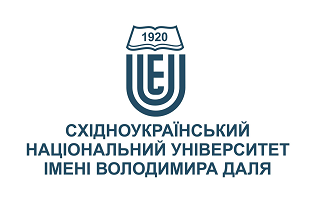 ІНТЕЛЕКТУАЛЬНИЙ АНАЛІЗ ДАНИХ ІНТЕЛЕКТУАЛЬНИЙ АНАЛІЗ ДАНИХ Ступінь вищої освіти:бакалаврбакалаврСпеціальність: 121 «Інженерія програмного забезпечення»126 «Інформаційні системи та технології»121 «Інженерія програмного забезпечення»126 «Інформаційні системи та технології»Рік підготовки:33Семестр викладання:осіннійосіннійКількість кредитів ЄКТС:55Мова(-и) викладання:українськаукраїнськаВид семестрового контролюіспитіспитАвтор курсу та лектор:Автор курсу та лектор:Автор курсу та лектор:Автор курсу та лектор:Автор курсу та лектор:д.т.н., доц. Лифар Володимир Олексійовичд.т.н., доц. Лифар Володимир Олексійовичд.т.н., доц. Лифар Володимир Олексійовичд.т.н., доц. Лифар Володимир Олексійовичд.т.н., доц. Лифар Володимир Олексійовичд.т.н., доц. Лифар Володимир Олексійовичд.т.н., доц. Лифар Володимир Олексійовичд.т.н., доц. Лифар Володимир Олексійовичвчений ступінь, вчене звання, прізвище, ім’я та по-батьковівчений ступінь, вчене звання, прізвище, ім’я та по-батьковівчений ступінь, вчене звання, прізвище, ім’я та по-батьковівчений ступінь, вчене звання, прізвище, ім’я та по-батьковівчений ступінь, вчене звання, прізвище, ім’я та по-батьковівчений ступінь, вчене звання, прізвище, ім’я та по-батьковівчений ступінь, вчене звання, прізвище, ім’я та по-батьковівчений ступінь, вчене звання, прізвище, ім’я та по-батьковізавідувач кафедри програмування та математикизавідувач кафедри програмування та математикизавідувач кафедри програмування та математикизавідувач кафедри програмування та математикизавідувач кафедри програмування та математикизавідувач кафедри програмування та математикизавідувач кафедри програмування та математикизавідувач кафедри програмування та математикипосадапосадапосадапосадапосадапосадапосадапосадаlifar@snu .edu .ua+38-095-638-68-22Skype: lyfarva_Skype: lyfarva_310, 312 УК, за розкладомелектронна адресателефонмесенджермесенджерконсультаціїВикладач лабораторних занять:*Викладач лабораторних занять:*Викладач лабораторних занять:*Викладач лабораторних занять:*Викладач лабораторних занять:*д.т.н., доц. Лифар Володимир Олексійовичд.т.н., доц. Лифар Володимир Олексійовичд.т.н., доц. Лифар Володимир Олексійовичд.т.н., доц. Лифар Володимир Олексійовичд.т.н., доц. Лифар Володимир Олексійовичд.т.н., доц. Лифар Володимир Олексійовичд.т.н., доц. Лифар Володимир Олексійовичд.т.н., доц. Лифар Володимир Олексійовичвчений ступінь, вчене звання, прізвище, ім’я та по-батьковівчений ступінь, вчене звання, прізвище, ім’я та по-батьковівчений ступінь, вчене звання, прізвище, ім’я та по-батьковівчений ступінь, вчене звання, прізвище, ім’я та по-батьковівчений ступінь, вчене звання, прізвище, ім’я та по-батьковівчений ступінь, вчене звання, прізвище, ім’я та по-батьковівчений ступінь, вчене звання, прізвище, ім’я та по-батьковівчений ступінь, вчене звання, прізвище, ім’я та по-батьковізавідувач кафедри програмування та математикизавідувач кафедри програмування та математикизавідувач кафедри програмування та математикизавідувач кафедри програмування та математикизавідувач кафедри програмування та математикизавідувач кафедри програмування та математикизавідувач кафедри програмування та математикизавідувач кафедри програмування та математикипосадапосадапосадапосадапосадапосадапосадапосадаlifar@snu .edu .ua+38-095-638-68-22Skype: lyfarva_Skype: lyfarva_310, 312, 318 УК, за розкладомелектронна адресателефонмесенджермесенджерконсультаціїВикладач практичних занять:*Викладач практичних занять:*Викладач практичних занять:*Викладач практичних занять:*Викладач практичних занять:*вчений ступінь, вчене звання, прізвище, ім’я та по-батьковівчений ступінь, вчене звання, прізвище, ім’я та по-батьковівчений ступінь, вчене звання, прізвище, ім’я та по-батьковівчений ступінь, вчене звання, прізвище, ім’я та по-батьковівчений ступінь, вчене звання, прізвище, ім’я та по-батьковівчений ступінь, вчене звання, прізвище, ім’я та по-батьковівчений ступінь, вчене звання, прізвище, ім’я та по-батьковівчений ступінь, вчене звання, прізвище, ім’я та по-батьковіпосадапосадапосадапосадапосадапосадапосадапосадаелектронна адресателефонмесенджермесенджерконсультаціїЦілі вивчення курсу:Дисципліна «Інтелектуальний аналіз даних» має на меті освоєння методів, що дозволяють орієнтуватися в засобах штучного інтелекту, створювати інформаційні технології та системи інтелектуальної обробки даних.Результати навчання:знати:розуміти аналізувати, цілеспрямовано шукати і вибирати необхідні для вирішення професійних завдань інформаційно-довідникові ресурси і знання з урахуванням сучасних;методи Big data, Data mining;вміти:мотивовано обирати мови програмування та технології розробки для розв’язання завдань створення і супроводження програмного забезпечення.мати навички командної розробки, погодження, оформлення і випуску всіх видів програмної документації.Передумови до початку вивчення:Вивчення даного курсу базується на матеріалах дисциплін: Вища математика, Інженерія програмного забезпечення, Дискретна математика, Теорія ймовірності та математична статистика. Бази даних, Програмування.№ТемаГодини(Л/ЛБ/ПЗ)Стислий змістІнструменти і завданняЗасоби інтелектуального аналізу даних у СППР.2/0/0Представлення нової технології інтелектуального аналізу даних (ІАД).Можливості інтелектуального аналізу.Комп’ютеризовані засоби підтримки інтелектуальної фази.Очищення даних.Задачі інтелектуального аналізу даних.Участь в обговоренніТестиІндивідуальні завданняРозвиток і призначення дейтамайнінгу (DataMining)2/4/0Поняття DataMining.Методи вилучення даних.Участь в обговоренніТестиІндивідуальні завданняХарактеристика процесів і активностей дейтамайнінгу2/4/0Процеси дейтамайнінгуДерево методів дейтамайнінгуУчасть в обговоренніТестиІндивідуальні завданняОсновні етапи проведення інтелектуального аналізу даних2/4/0Основні  етапи та послідовність впровадження методів ІАД.Участь в обговоренніТестиІндивідуальні завданняКороткий огляд алгоритмів інтелектуального аналізу даних. Генетичні алгоритми2/4/0Спрощений алгоритм БайєсаКластеризаціяДерева рішеньЛінійна регресіяЛогістична регресіяАналіз часових рядівНейронні мережіНейронні мережіЗагальна схема  генетичних алгоритмівУчасть в обговоренніТестиІндивідуальні завданняВізуальний аналіз даних – VisualMininq. Аналіз текстової інформації–Тextmininq.2/8/0Виконання візуального аналізу данихМетоди візуалізації данихЗавдання аналізу текстівИзвлечение ключевых понятий из текстаМетоды кластеризации текстовых документовЗадача аннотирования текстовУчасть в обговоренніТестиІндивідуальні завданняСфера застосування технологій інтелектуальних обчислень2/0/0Бізнес-застосування Data MiningНаукова сфера.Участь в обговоренніТестиІндивідуальні завданняІнструменти і завданняКількість балівУчасть в обговоренні20Тести20Індивідуальні завдання/лабораторні роботи30Залік30Разом100Сума балів за всі види навчальної діяльностіОцінка ECTSОцінка за національною шкалоюОцінка за національною шкалоюСума балів за всі види навчальної діяльностіОцінка ECTSдля екзамену, курсового проекту (роботи), практикидля заліку90 – 100Авідміннозараховано82-89Вдобрезараховано74-81Сдобрезараховано64-73Dзадовільнозараховано60-63Езадовільнозараховано35-59FXнезадовільно з можливістю повторного складанняне зараховано з можливістю повторного складання0-34Fнезадовільно з обов’язковим повторним вивченням дисциплінине зараховано з обов’язковим повторним вивченням дисципліниПлагіат та академічна доброчесність:Дотримання академічної доброчесності студентами передбачає:самостійне виконання навчальних завдань, завдань поточного та підсумкового контролю результатів навчання (для осіб з особливими освітніми потребами ця вимога застосовується з урахуванням їхніх індивідуальних потреб і можливостей);посилання на джерела інформації у разі використання ідей, розробок, тверджень, відомостей;дотримання норм законодавства про авторське право і суміжні права;надання достовірної інформації про результати власної навчальної (наукової, творчої) діяльності, використані методики досліджень і джерела інформації.Порушенням академічної доброчесності вважається:академічний плагіат - оприлюднення (частково або повністю) наукових (творчих) результатів, отриманих іншими особами, як результатів власного дослідження (творчості) та/або відтворення опублікованих текстів (оприлюднених творів мистецтва) інших авторів без зазначення авторства;самоплагіат - оприлюднення (частково або повністю) власних раніше опублікованих наукових результатів як нових наукових результатів;фабрикація - вигадування даних чи фактів, що використовуються в освітньому процесі або наукових дослідженнях;фальсифікація - свідома зміна чи модифікація вже наявних даних, що стосуються освітнього процесу чи наукових досліджень;списування - виконання письмових робіт із залученням зовнішніх джерел інформації, крім дозволених для використання, зокрема під час оцінювання результатів навчання.За порушення академічної доброчесності здобувачі освіти можуть бути притягнені до такої академічної відповідальності:повторне проходження оцінювання (контрольна робота, іспит, залік тощо);повторне проходження відповідного освітнього компонента освітньої програми.Завдання і заняття:Відвідування занять є обов’язковим. За об’єктивних причин (наприклад, хвороба, міжнародне стажування) навчання може відбуватись в он-лайн формі за погодженням із керівником курсу.Всі завдання, передбачені програмою курсу мають бути виконані своєчасно і оцінені в спосіб, зазначений вище. Поведінка в аудиторії:На заняття студенти вчасно приходять до аудиторії відповідно до діючого розкладу та обов’язково мають дотримуватися вимог техніки безпеки.Під час занять студенти:не вживають їжу та жувальну гумку;не залишають аудиторію без дозволу викладача;не заважають викладачу проводити заняття.Під час контролю знань студенти:є підготовленими відповідно до вимог даного курсу;розраховують тільки на власні знання (не шукають інші джерела інформації або «допомоги» інших осіб);не заважають іншим;виконують усі вимоги викладачів щодо контролю знань.